Element ventilatora ER 100 EGJedinica za pakiranje: 1 komAsortiman: 
Broj artikla: 0084.0383Proizvođač: MAICO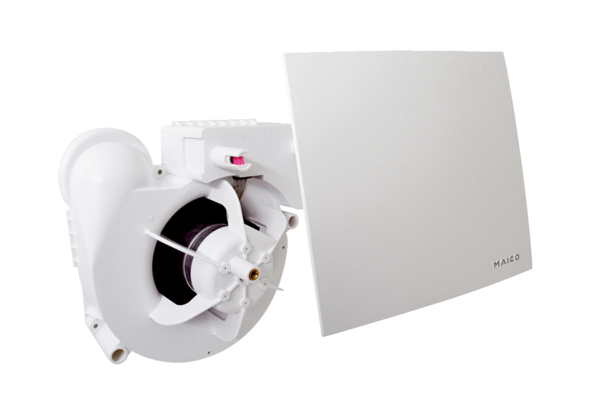 